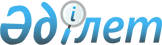 Жаманбай батыр ауылдық округінің 2021-2023 жылдарға арналған бюджеті туралыҚызылорда облысы Жаңақорған аудандық мәслихатының 2020 жылғы 30 желтоқсандағы № 591 шешімі. Қызылорда облысының Әділет департаментінде 2021 жылғы 6 қаңтарда № 8091 болып тіркелді.
      "Қазақстан Республикасының Бюджет кодексі" Қазақстан Респубикасының 2008 жылғы 4 желтоқсандағы кодексінің 75-бабының 2-тармағына, "Қазақстан Республикасындағы жергілікті мемлекеттік басқару және өзін-өзі басқару туралы" Қазақстан Респубикасының 2001 жылғы 23 қаңтардағы Заңының 6-бабының 1-тармағының 1) тармақшасына сәйкес, Жаңақорған аудандық мәслихаты ШЕШІМ ҚАБЫЛДАДЫ:
      1. Жаманбай батыр ауылдық округінің 2021-2023 жылдарға арналған бюджеті тиісінше 1, 2 және 3-қосымшаларға сәйкес, оның ішінде 2021 жылға мынадай көлемде бекiтiлсiн:
      1) кірістер – 130 401,7 мың теңге, оның ішінде:
      салықтық түсімдер – 4 742,8 мың теңге;
      салықтық емес түсімдер – 757 мың теңге;
      негізгі капиталды сатудан түсетін түсімдер – 56,2 мың теңге;
      трансферттердің түсімдері – 124 845,7 мың теңге;
      2) шығындар – 132 596,1 мың теңге;
      3) таза бюджеттік кредит беру – 0:
      бюджеттік кредиттер – 0;
      бюджеттік кредиттерді өтеу – 0;
      4) қаржы активтерімен операциялар бойынша сальдо – 0:
      қаржы активтерін сатып алу – 0;
      мемлекеттік қаржы активтерін сатудан түсетін түсімдер – 0;
      5) бюджет тапшылығы (профициті) – -2 194,4 мың теңге;
      6) бюджет тапшылығы қаржыландыру (профицитін пайдалану) – 2 194,4 мың теңге;
      бюджет қаражатының пайдаланатын қалдықтары – 2 194,4 мың теңге.
      Ескерту. 1-тармақ жаңа редакцияда - Қызылорда облысы Жаңақорған аудандық мәслихатының 10.12.2021 № 125 шешімімен (01.01.2021 бастап қолданысқа енгізіледі).


      2. Аудандық бюджеттен ауылдық бюджетке берілетін субвенция мөлшері 2021 жылға 64 460 мың теңге.
      3. Осы шешім 2021 жылғы 1 қаңтарынан бастап қолданысқа енгізіледі және ресми жариялауға жатады. Жаманбай батыр ауылдық округінің 2021 жылға арналған бюджеті
      Ескерту. 1-қосымша жаңа редакцияда - Қызылорда облысы Жаңақорған аудандық мәслихатының 10.12.2021 № 125 шешімімен (01.01.2021 бастап қолданысқа енгізіледі). Жаманбай батыр ауылдық округінің 2022 жылға арналған бюджеті Жаманбай батыр ауылдық округінің 2023 жылға арналған бюджеті
					© 2012. Қазақстан Республикасы Әділет министрлігінің «Қазақстан Республикасының Заңнама және құқықтық ақпарат институты» ШЖҚ РМК
				
      Жаңақорған ауданы мәслихатының кезектен тыс LVІІІ сессиясының төрағасы 

Т. Мамуов

      Жаңақорған аудандық мәслихат хатшысы 

Е. Ильясов
Жаңақорған аудандық маслихатының
2020 жылғы 30 желтоқсандағы
№ 591 шешіміне 1-қосымша
Санаты 
Санаты 
Санаты 
Санаты 
Санаты 
Сомасы, мың теңге
Сыныбы
Сыныбы
Сыныбы
Сыныбы
Сомасы, мың теңге
 Ішкі сыныбы
 Ішкі сыныбы
 Ішкі сыныбы
Сомасы, мың теңге
Атауы
Атауы
Сомасы, мың теңге
I. Кірістер
I. Кірістер
130 401,7
1
Салықтық түсімдер
Салықтық түсімдер
4 742,8
01
Табыс салығы
Табыс салығы
98
2
Жеке табыс салығы
Жеке табыс салығы
98
04
Меншiкке салынатын салықтар
Меншiкке салынатын салықтар
4 644,8
1
Мүлiкке салынатын салықтар
Мүлiкке салынатын салықтар
36
3
Жер салығы
Жер салығы
432
4
Көлiк құралдарына салынатын салық
Көлiк құралдарына салынатын салық
4 176,8
2
Салықтық емес түсiмдер
Салықтық емес түсiмдер
757
01
Мемлекеттік меншіктен түсетін кірістер
Мемлекеттік меншіктен түсетін кірістер
19
5
Мемлекет меншігіндегі мүлікті жалға беруден түсетін кірістер
Мемлекет меншігіндегі мүлікті жалға беруден түсетін кірістер
19
06
Басқа да салықтық емес түсiмдер
Басқа да салықтық емес түсiмдер
738
1
Басқа да салықтық емес түсiмдер
Басқа да салықтық емес түсiмдер
738
3
Негізгі капиталды сатудан түсетін түсімдер
Негізгі капиталды сатудан түсетін түсімдер
56,2
01
Мемлекеттік мекемелерге бекітілген мемлекеттік мүлікті сату
Мемлекеттік мекемелерге бекітілген мемлекеттік мүлікті сату
56,2
1
Мемлекеттік мекемелерге бекітілген мемлекеттік мүлікті сату
Мемлекеттік мекемелерге бекітілген мемлекеттік мүлікті сату
56,2
4
Трансферттердің түсімдері
Трансферттердің түсімдері
124 845,7
02
Мемлекеттiк басқарудың жоғары тұрған органдарынан түсетiн трансферттер
Мемлекеттiк басқарудың жоғары тұрған органдарынан түсетiн трансферттер
124 845,7
3
Ауданның (облыстық маңызы бар қаланың) бюджетінен трансферттер
Ауданның (облыстық маңызы бар қаланың) бюджетінен трансферттер
124 845,7
Фнкционалдық топ 
Фнкционалдық топ 
Фнкционалдық топ 
Фнкционалдық топ 
Фнкционалдық топ 
Сомасы, мыңтеңге
Функционалдық кіші топ 
Функционалдық кіші топ 
Функционалдық кіші топ 
Функционалдық кіші топ 
Сомасы, мыңтеңге
Бюджеттік бағдарламалардың әкімшісі 
Бюджеттік бағдарламалардың әкімшісі 
Бюджеттік бағдарламалардың әкімшісі 
Сомасы, мыңтеңге
Бағдарлама 
Бағдарлама 
Сомасы, мыңтеңге
Атауы
Сомасы, мыңтеңге
II. Шығындар
132 596,1
1
Жалпы сипаттағы мемлекеттiк қызметтер
26 346
1
Мемлекеттiк басқарудың жалпы функцияларын орындайтын өкiлдi, атқарушы және басқа органдар
26 346
124
Аудандық маңызы бар қала, ауыл, кент, ауылдық округ әкімінің аппараты
26 346
001
Аудандық маңызы бар қала, ауыл, кент, ауылдық округ әкімінің қызметін қамтамасыз етужөніндегі қызметтер
26 346
6
Әлеуметтiк көмек және әлеуметтiк қамсыздандыру
7 644
2
Әлеуметтi ккөмек
7 644
124
Аудандық маңызы бар қала, ауыл, кент, ауылдық округ әкімінің аппараты
7 644
003
Мұқтаж азаматтарға үйде әлеуметтік көмек көрсету
7 644
7
Тұрғынүй-коммуналдықшаруашылық
14 265,4
3
Елді-мекендердікөркейту
14 265,4
124
Аудандық маңызы бар қала, ауыл, кент, ауылдық округ әкімінің аппараты
14 265,4
008
Елдімекендерде көшелерді жарықтандыру
4 048
009
Елдімекендердің санитариясын қамтамасыз ету
266
011
Елдімекендерді абаттандыру мен көгалдандыру
9 951,4
8
Мәдениет, спорт, туризм және ақпараттық кеңістiк
26 748
1
Мәдениет саласындағы қызмет
26 493
124
Аудандық маңызы бар қала, ауыл, кент, ауылдық округ әкімінің аппараты
26 493
006
Жергілікті деңгейде мәдени-демалыс жұмысын қолдау
26 493
2
Спорт
255
124
Аудандық маңызы бар қала, ауыл, кент, ауылдық округ әкімінің аппараты
255
028
Жергілікті деңгейде дене шынықтыру-сауықтыру және спорттық іс-шараларды өткізу
255
12
Көлік және коммуникация
14 318,4
1
Автомобиль көлігі
14 318,4
124
Аудандықмаңызы бар қала, ауыл, кент, ауылдық округ әкімінің аппараты
14 318,4
045
Аудандық маңызы бар қалаларда, ауылдарда, кенттерде, ауылдық округтерде автомобиль жолдарын күрделі және орташа жөндеу
14 318,4
13
Басқалар
40 459,6
9
Басқалар
40 459,6
124
Аудандық маңызы бар қала, ауыл, кент, ауылдық округ әкімінің аппараты
40 459,6
040
Өңірлерді дамытудың 2025жылға дейінгі мемлекеттік бағдарламасы шеңберінде өңірлерді экономикалық дамытуға жәрдемдесу бойынша шараларды іске асыруға ауылдық елді мекендерді жайластыруды шешуге арналған іс-шараларды іске асыру
3 866
057
"Ауыл-Ел бесігі" жобасы щеңберінде ауылдық елді мекендердегі әлеуметтік және инженерлік инфрақұрылым бойынша іс-шараларды іске асыру
36 593,6
15
Трансферттер
2 815
1
Трансферттер
2 815
124
Аудандық маңызы бар қала, ауыл,кент,ауылдық округ әкімінің аппараты
2 815
051
Заңнаманы өзгертуге байланысты жоғары тұрған бюджеттің шығындарын өтеуге төменгі тұрған бюджеттен ағымдағыны саналы трансферттер
2 815
3. Таза бюджеттік кредит беру
0
4. Қаржы активтері мен жасалатын операциялар бойынша сальдо
0
5. Бюджет тапшылығы (профициті)
-2 194,4
6. Бюджет тапшылығын қаржыландыру (профицитті пайдалану)
2 194,4
8
Бюджет қаражатының пайдаланылатын қалдықтары
2 194,4
01
Бюджет қаражаты қалдықтары
2 194,4
1
Бюджет қаражатының бос қалдықтары
2 194,4Жаңақорған аудандық маслихатының2020 жылғы 30 желтоқсандағы № 591шешіміне 2-қосымша
Санаты 
Санаты 
Санаты 
Санаты 
Санаты 
Сомасы, мың теңге
Сыныбы
Сыныбы
Сыныбы
Сыныбы
Сомасы, мың теңге
 Ішкі сыныбы
 Ішкі сыныбы
 Ішкі сыныбы
Сомасы, мың теңге
Атауы
Атауы
Сомасы, мың теңге
I. Кірістер
I. Кірістер
69 808
1
Салықтық түсімдер
Салықтық түсімдер
4 176
04
Меншiкке салынатын салықтар
Меншiкке салынатын салықтар
4 176
1
Мүлiкке салынатын салықтар
Мүлiкке салынатын салықтар
38
3
Жер салығы
Жер салығы
453
4
Көлiк құралдарына салынатын салық
Көлiк құралдарына салынатын салық
3 685
2
Салықтық емес түсiмдер
Салықтық емес түсiмдер
20
01
Мемлекеттік меншіктен түсетін кірістер
Мемлекеттік меншіктен түсетін кірістер
20
5
Мемлекет меншігіндегі мүлікті жалға беруден түсетін кірістер
Мемлекет меншігіндегі мүлікті жалға беруден түсетін кірістер
20
4
Трансферттердің түсімдері
Трансферттердің түсімдері
65 612
02
Мемлекеттiк басқарудың жоғары тұрған органдарынан түсетiн трансферттер
Мемлекеттiк басқарудың жоғары тұрған органдарынан түсетiн трансферттер
65 612
3
Ауданның (облыстық маңызы бар қаланың) бюджетінен трансферттер
Ауданның (облыстық маңызы бар қаланың) бюджетінен трансферттер
65 612
Фнкционалдық топ 
Фнкционалдық топ 
Фнкционалдық топ 
Фнкционалдық топ 
Фнкционалдық топ 
Сомасы, мың теңге
Функционалдық кіші топ 
Функционалдық кіші топ 
Функционалдық кіші топ 
Функционалдық кіші топ 
Сомасы, мың теңге
Бюджеттік бағдарламалардың әкімшісі 
Бюджеттік бағдарламалардың әкімшісі 
Бюджеттік бағдарламалардың әкімшісі 
Сомасы, мың теңге
Бағдарлама 
Бағдарлама 
Сомасы, мың теңге
Атауы
Сомасы, мың теңге
II. Шығындар
69 808
1
Жалпы сипаттағы мемлекеттiк қызметтер
26 241
1
Мемлекеттiк басқарудың жалпы функцияларын орындайтын өкiлдi, атқарушы және басқа органдар
26 241
124
Аудандық маңызы бар қала, ауыл, кент, ауылдық округ әкімінің аппараты
26 241
001
Аудандық маңызы бар қала, ауыл, кент, ауылдық округ әкімінің қызметін қамтамасыз ету жөніндегі қызметтер
26 241
6
Әлеуметтiк көмек және әлеуметтiк қамсыздандыру
5 655
2
Әлеуметтiк көмек
5 655
124
Аудандық маңызы бар қала, ауыл, кент, ауылдық округ әкімінің аппараты
5 655
003
Мұқтаж азаматтарға үйде әлеуметтік көмек көрсету
5 655
7
Тұрғын үй-коммуналдық шаруашылық
11 139
3
Елді-мекендерді көркейту
11 139
124
Аудандық маңызы бар қала, ауыл, кент, ауылдық округ әкімінің аппараты
11 139
008
Елді мекендерде көшелерді жарықтандыру
3 046
009
Елді мекендердің санитариясын қамтамасыз ету
279
011
Елді мекендерді абаттандыру мен көгалдандыру
7 814
8
Мәдениет, спорт, туризм және ақпараттық кеңістiк
22 717
1
Мәдениет саласындағы қызмет
22 450
124
Аудандық маңызы бар қала, ауыл, кент, ауылдық округ әкімінің аппараты
22 450
006
Жергілікті деңгейде мәдени-демалыс жұмысын қолдау
22 450
2
Спорт
267
124
Аудандық маңызы бар қала, ауыл, кент, ауылдық округ әкімінің аппараты
267
028
Жергілікті деңгейде дене шынықтыру-сауықтыру және спорттық іс-шараларды өткізу
267
13
Басқалар
4 056
9
Басқалар
4 056
124
Аудандық маңызы бар қала, ауыл, кент, ауылдық округ әкімінің аппараты
4 056
040
Өңірлерді дамытудың 2025 жылға дейінгі мемлекеттік бағдарламасы шеңберінде өңірлерді экономикалық дамытуға жәрдемдесу бойынша шараларды іске асыруға ауылдық елді мекендерді жайластыруды шешуге арналған іс-шараларды іске асыру
4 056
3. Таза бюджеттік кредит беру
0
4. Қаржы активтерімен жасалатын операциялар бойынша сальдо
0
5. Бюджет тапшылығы (профициті)
0
6. Бюджет тапшылығын қаржыландыру (профицитті пайдалану)
0Жаңақорған аудандық маслихатының2020 жылғы 30 желтоқсандағы № 591шешіміне 3-қосымша
Санаты 
Санаты 
Санаты 
Санаты 
Санаты 
Сомасы, мың теңге
Сыныбы
Сыныбы
Сыныбы
Сыныбы
Сомасы, мың теңге
 Ішкі сыныбы
 Ішкі сыныбы
 Ішкі сыныбы
Сомасы, мың теңге
Атауы
Атауы
Сомасы, мың теңге
I. Кірістер
I. Кірістер
71 253
1
Салықтық түсімдер
Салықтық түсімдер
4 449
04
Меншiкке салынатын салықтар
Меншiкке салынатын салықтар
 4 449
1
Мүлiкке салынатын салықтар
Мүлiкке салынатын салықтар
40
3
Жер салығы
Жер салығы
471
4
Көлiк құралдарына салынатын салық
Көлiк құралдарына салынатын салық
3 938
2
Салықтық емес түсiмдер
Салықтық емес түсiмдер
21
01
Мемлекеттік меншіктен түсетін кірістер
Мемлекеттік меншіктен түсетін кірістер
21
5
Мемлекет меншігіндегі мүлікті жалға беруден түсетін кірістер
Мемлекет меншігіндегі мүлікті жалға беруден түсетін кірістер
21
4
Трансферттердің түсімдері
Трансферттердің түсімдері
66 783
02
Мемлекеттiк басқарудың жоғары тұрған органдарынан түсетiн трансферттер
Мемлекеттiк басқарудың жоғары тұрған органдарынан түсетiн трансферттер
66 783
3
Ауданның (облыстық маңызы бар қаланың) бюджетінен трансферттер
Ауданның (облыстық маңызы бар қаланың) бюджетінен трансферттер
66 783
Фнкционалдық топ 
Фнкционалдық топ 
Фнкционалдық топ 
Фнкционалдық топ 
Фнкционалдық топ 
Сомасы, мың теңге
Функционалдық кіші топ 
Функционалдық кіші топ 
Функционалдық кіші топ 
Функционалдық кіші топ 
Сомасы, мың теңге
Бюджеттік бағдарламалардың әкімшісі 
Бюджеттік бағдарламалардың әкімшісі 
Бюджеттік бағдарламалардың әкімшісі 
Сомасы, мың теңге
Бағдарлама 
Бағдарлама 
Сомасы, мың теңге
Атауы
Сомасы, мың теңге
II. Шығындар
71 253
1
Жалпы сипаттағы мемлекеттiк қызметтер
27 330
1
Мемлекеттiк басқарудың жалпы функцияларын орындайтын өкiлдi, атқарушы және басқа органдар
27 330
124
Аудандық маңызы бар қала, ауыл, кент, ауылдық округ әкімінің аппараты
27 330
001
Аудандық маңызы бар қала, ауыл, кент, ауылдық округ әкімінің қызметін қамтамасыз ету жөніндегі қызметтер
27 330
6
Әлеуметтiк көмек және әлеуметтiк қамсыздандыру
5 994
2
Әлеуметтiк көмек
5 994
124
Аудандық маңызы бар қала, ауыл, кент, ауылдық округ әкімінің аппараты
5 994
003
Мұқтаж азаматтарға үйде әлеуметтік көмек көрсету
5 994
7
Тұрғын үй-коммуналдық шаруашылық
11 583
3
Елді-мекендерді көркейту
11 583
124
Аудандық маңызы бар қала, ауыл, кент, ауылдық округ әкімінің аппараты
11 583
008
Елді мекендерде көшелерді жарықтандыру
3 167
009
Елді мекендердің санитариясын қамтамасыз ету
290
011
Елді мекендерді абаттандыру мен көгалдандыру
8 126
8
Мәдениет, спорт, туризм және ақпараттық кеңістiк
22 125
1
Мәдениет саласындағы қызмет
21 848
124
Аудандық маңызы бар қала, ауыл, кент, ауылдық округ әкімінің аппараты
21 848
006
Жергілікті деңгейде мәдени-демалыс жұмысын қолдау
21 848
2
Спорт
277
124
Аудандық маңызы бар қала, ауыл, кент, ауылдық округ әкімінің аппараты
277
028
Жергілікті деңгейде дене шынықтыру-сауықтыру және спорттық іс-шараларды өткізу
277
13
Басқалар
4 221
9
Басқалар
4 221
124
Аудандық маңызы бар қала, ауыл, кент, ауылдық округ әкімінің аппараты
4 221
040
Өңірлерді дамытудың 2025 жылға дейінгі мемлекеттік бағдарламасы шеңберінде өңірлерді экономикалық дамытуға жәрдемдесу бойынша шараларды іске асыруға ауылдық елді мекендерді жайластыруды шешуге арналған іс-шараларды іске асыру
4 221
3. Таза бюджеттік кредит беру
0
4. Қаржы активтерімен жасалатын операциялар бойынша сальдо
0
5. Бюджет тапшылығы (профициті)
0
6. Бюджет тапшылығын қаржыландыру (профицитті пайдалану)
0